Complaint FormPlease submit the duly completed complaint form through one of the following means.Plaintiff InformationPlaintiff InformationPlaintiff InformationPlaintiff InformationPlaintiff InformationDateAuto generated dateAuto generated dateAuto generated dateAuto generated dateHonorificRev  Dr  Mr  Mrs  MsRev  Dr  Mr  Mrs  MsRev  Dr  Mr  Mrs  MsRev  Dr  Mr  Mrs  MsFirst nameLast nameContact numberLandlineMobileE-mailComplaint InformationComplaint InformationComplaint InformationComplaint InformationComplaint InformationDate of incidentLocation of incidentDescription of the incidentIf it is regarding a product please include manufacturer name, product type, brand name and serial number/ batch code.If it is regarding a product please include manufacturer name, product type, brand name and serial number/ batch code.If it is regarding a product please include manufacturer name, product type, brand name and serial number/ batch code.If it is regarding a product please include manufacturer name, product type, brand name and serial number/ batch code.Evidence of the matter2-3 images2-3 images2-3 images2-3 images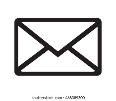 Sri Lanka Standards InstitutionNo 17,Victoria Place,Elvitigala Mawatha,Colombo 08.@dssp@slsi.lk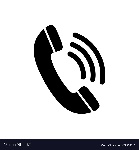 +94-11-2671567 – 72 (Ext: 319)